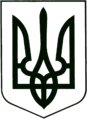 УКРАЇНА
МОГИЛІВ-ПОДІЛЬСЬКА МІСЬКА РАДА
ВІННИЦЬКОЇ ОБЛАСТІВИКОНАВЧИЙ КОМІТЕТ                                                           РІШЕННЯ №392Від 28.12.2023р.                                              м. Могилів-ПодільськийПро затвердження фінансового плану Могилів-Подільського міського комунального підприємства «Водоканал» на 2024 рікКеруючись Законом України «Про місцеве самоврядування в Україні», відповідно до наказу Міністерства економічного розвитку і торгівлі України від 02.03.2015р. №205 «Про затвердження порядку складання, затвердження та контролю виконання фінансового плану суб’єкта господарювання державного сектору економіки», рішення 36 сесії міської ради від 03.10.2023р. №857 «Про затвердження Порядку складання, затвердження та контролю за виконанням фінансових планів комунальних підприємств Могилів-Подільської міської територіальної громади», розглянувши клопотання директора КП «Водоканал» Рибака С.Т., -виконком міської ради ВИРІШИВ:1. Затвердити фінансовий план Могилів-Подільського міського комунального підприємства «Водоканал» на 2024 рік згідно з додатком.2. Відповідальність за виконання показників фінансового плану на 2024 рік покласти на директора Могилів-Подільського міського комунального підприємства «Водоканал» Рибака С.Т..3. Контроль за виконанням даного рішення покласти на першого заступника міського голови Безмещука П.О..        Міський голова                                                   Геннадій ГЛУХМАНЮК                                                                                                                                                                                               Додаток                                                                                                                                                                                 до рішення виконавчого                                                                                                                                                                                 комітету міської ради                                                                                                                                                                                від 28.12.2023 року №392      Фінансовий план Могилів-Подільського міського комунального підприємства «Водоканал» на 2024 рікПояснювальна запискадо фінансового плану Могилів-Подільського міського комунального підприємства «Водоканал» на 2024 рікЗагальні відомостіПовна найменування: Могилів-Подільське міське комунальне підприємство «Водоканал».Скорочене найменування: КП «Водоканал». Місцезнаходження підприємства: 24000, Україна, Вінницька область, Могилів-Подільський район, м. Могилів-Подільський, вул. Академіка Заболотного, 19.Код ЄДРПОУ: 03338202Форма власності: комунальна.Юридичний статус: юридична особа. Доходи підприємства формуються з видів діяльності: - забір, очищення та постачання води (основний);- видобуток, транспортування, розподіл водопостачання та прийом стічних   вод: житлового фонду, комунально-побутових та соціально-культурних   закладів, різних господарських об’єктів, що підключені до водопровідних   та каналізаційних мереж підприємства і мають з останнім відповідні    господарські угоди та розподільчі документи меж обслуговування при надані   послуг;- каналізація, відведення й очищення стічних вод;- виконання хімічних аналізів проб стічних вод самостійно чи за договором і   з акредитованою лабораторією;- матеріально-технічне та транспортне забезпечення виробничого процесу;- експлуатація систем водопостачання та водовідведення;- монтаж, ремонт, експлуатація насосних станцій та очисних споруд.Формування дохідної частиниДоходи підприємства формуються з:- забору, очищення та постачання води (основний);- видобутку, транспортування, розподілу водопостачання та прийом стічних   вод: житлового фонду, комунально-побутових та соціально-культурних   закладів, різних господарських об’єктів, що підключені до водопровідних та   каналізаційних мереж;- експлуатації систем водопостачання та водовідведення;- монтажу, ремонту, експлуатації насосних станцій та очисних споруд;- інших доходів.Таблиця 1Доходи підприємства                                                                                                                                          тис. грнУ 2022 році чистий дохід від реалізації послуг КП «Водоканал» становив  24891,4 тис. грн, інші доходи - 542,1 тис. грн.       	2023 року планується отримати дохід у сумі 31165,2 тис. грн27327,5 тис. грн - чистий дохід від реалізації послуг та 3837,7 тис. грн інші доходи, також за рахунок стягнення дебіторської заборгованості у сумі 374 тис. грн.Формування витратної частини                                                                                                                     Таблиця 2   Аналіз витрат підприємства                                                                                                                                      тис. грн          Основні статті прямих матеріальних витрат у 2022 році склали витрати на електроенергію матеріали та паливо - 6859,3 тис. грн та витрати на оплату праці - 12218,2 тис. грн.Дебіторська заборгованість збільшилась на 1574,0 тис. грн і на кінець ІІІ кварталу 2023 року становить 2478,0 тис. грн.    	Дебіторська заборгованість утворилась внаслідок несплати в повному обсязі населенням та організаціями за послуги з водопостачання та водовідведення, що в свою чергу призвело до несвоєчасних розрахунків з кредиторами.   	Зважаючи на складний фінансовий стан підприємство проводить претензійно-позовну роботу та активну роботу з боржниками: надсилаються претензії щодо наявної заборгованості, подаються позови до суду, проводиться агітаційно-роз’яснювальна робота стосовно необхідності сплати вартості наданих їм послуг та сум заборгованості, роз’яснюючи споживачам про сукупність складової вартості послуг, яка включає в себе у тому числі витрати на матеріали.   	Інформація про наявність заборгованості доноситься до споживача також через засоби масової інформації, попередження та рахунки-фактури. Створений особистий кабінет платника, що дає можливість контролювати розрахунки.   	Кредиторська заборгованість на початок 2023 року склала 1754,0 тис. грн, на кінець ІІІ кварталу 2023 року - 1628,4 тис. грн - зменшилась на 125,6 тис. грн.                                                                                                                    Операційні витрати на 2024 рік заплановані наступним чином.Витрати на основні матеріали в сумі 3538,3 тис. грн, що більше на 1021,0 тис. грн у порівняні з 2022 роком. Матеріальні затрати заплановані з урахуванням росту цін на матеріальні ресурси та послуги сторонніх організацій.  	Планові витрати на паливо та електроенергію в сумі 14631,5 тис. грн - це більше ніж в 2022 році на 5474,2 тис. грн, у зв’язку з постійним підвищенням цін на бензин та електроенергію. Ці витрати розраховані, виходячи з цін та об’ємів, що прогнозуються на 2023-2024 роки.Адміністративні витрати заплановано понести в сумі 4,704 тис. грн, що на 1297,0 тис. грн більше у порівняні з 2022 роком. Дані витрати передбачені на підставі звітної динаміки цих витрат-оплати рахунків за роботи та послуги, якими користується підприємство від сторонніх організацій (оплата за послуги зв’язку, банківське обслуговування, ремонт основних засобів, обслуговування програмного забезпечення).Інші витрати заплановано в сумі 1518,4 тис. грн, що на 3115,3 тис. грн менше ніж в 2022 році.Витрати на оплату праці.      	Планування витрат на оплату праці здійснюється в установленому порядку із забезпечення мінімальної заробітної плати та інших гарантій з оплати праці, передбачених Законом України «Про оплату праці», Галузевою Регіональною угодою між Управлінням розвитку територій та інфраструктури Вінницької облдержадміністрації на 2017-2024 роки та Комітетом профспілки працівників житлово-комунального господарства місцевої промисловості побутового обслуговування населення.Розмір заробітної плати працівника за виконану місячну (годинну) норму праці забезпечено не нижче розміру мінімальної зарплати.Середня річна кількість персоналу - 92 особи. Витрати на оплату праці заплановані у сумі 16130,0 тис. грн, що більше на 6105,6 тис. грн у порівняні з 2022 роком. Збільшення витрат на оплату праці відбулося з травня 2023 року.Очікувані фінансові результатиФінансовим результатом господарської діяльності підприємства у 2022 році став збиток у сумі 1330,8 тис. грн. Діючий тариф на послуги з водопостачання та водовідведення не відшкодовували їх фактичну собівартість, що призвело до постійного зростання витрат та збільшення збитків. Заборгованість населення за послугу з водопостачання та водовідведення на кінець 2022 року склала 1040,0 тис. грн.Чистий дохід від реалізації послуг планується на рівні 27403,2 тис. грн, що більше на 3053,8 тис. грн та на 7286,2 тис. грн більше очікуваного у 2023 році.Покращення ефективності діяльності підприємства передбачає:- встановлення економічно обґрунтованих тарифів на послуги з   водопостачання та водовідведення;- ефективне управління дебіторською заборгованістю;- забезпечення беззбиткової діяльності підприємства. 	Виконання плану у 2024 році в значній мірі залежить від своєчасних розрахунків за виконанні роботи та наданні послуги, стягнення наявної дебіторської заборгованості та запобігання утворення нової, відсутність застосування штрафних санкцій за несвоєчасну сплату податків до бюджету.     Перший заступник міського голови                                    Петро БЕЗМЕЩУКПроектПроектххУточненийУточненийЗміненийЗміненийЗробити позначку "Х"Зробити позначку "Х"Зробити позначку "Х"Зробити позначку "Х"Рік - 2024Рік - 2024Рік - 2024Рік - 2024Рік - 2024КодиКодиКодиКодиНазва підприємства - Могилів-Подільське міське комунальне підприємство «Водоканал»Назва підприємства - Могилів-Подільське міське комунальне підприємство «Водоканал»Назва підприємства - Могилів-Подільське міське комунальне підприємство «Водоканал»Назва підприємства - Могилів-Подільське міське комунальне підприємство «Водоканал»Назва підприємства - Могилів-Подільське міське комунальне підприємство «Водоканал»за ЄДРПОУ за ЄДРПОУ  03338202 03338202Організаційно-правова форма - комунальне підприємствоОрганізаційно-правова форма - комунальне підприємствоОрганізаційно-правова форма - комунальне підприємствоОрганізаційно-правова форма - комунальне підприємствоОрганізаційно-правова форма - комунальне підприємствоза КОПФГза КОПФГ150 150 Територія - Могилів-Подільська міська територіальна громадаТериторія - Могилів-Подільська міська територіальна громадаТериторія - Могилів-Подільська міська територіальна громадаТериторія - Могилів-Подільська міська територіальна громадаТериторія - Могилів-Подільська міська територіальна громадаза КОАТУУза КОАТУУ0510400000 0510400000 Орган державного управління - Могилів-Подільська міська радаОрган державного управління - Могилів-Подільська міська радаОрган державного управління - Могилів-Подільська міська радаОрган державного управління - Могилів-Подільська міська радаОрган державного управління - Могилів-Подільська міська радаза СПОДУза СПОДУГалузь – житлове та комунальне господарствоГалузь – житлове та комунальне господарствоГалузь – житлове та комунальне господарствоГалузь – житлове та комунальне господарствоГалузь – житлове та комунальне господарствоза ЗКГНГза ЗКГНГВид економічної діяльності - Забір, очищення та постачання водиВид економічної діяльності - Забір, очищення та постачання водиВид економічної діяльності - Забір, очищення та постачання водиВид економічної діяльності - Забір, очищення та постачання водиВид економічної діяльності - Забір, очищення та постачання водиза КВЕД  за КВЕД   36.00 36.00Одиниця виміру - тис. грнОдиниця виміру - тис. грнОдиниця виміру - тис. грнОдиниця виміру - тис. грнОдиниця виміру - тис. грнФорма власності - комунальнаФорма власності - комунальнаФорма власності - комунальнаФорма власності - комунальнаФорма власності - комунальнаМісцезнаходження - 24000, Вінницька область, місто Могилів-Подільський, вулиця Академіка Заболотного, 19Місцезнаходження - 24000, Вінницька область, місто Могилів-Подільський, вулиця Академіка Заболотного, 19Місцезнаходження - 24000, Вінницька область, місто Могилів-Подільський, вулиця Академіка Заболотного, 19Місцезнаходження - 24000, Вінницька область, місто Могилів-Подільський, вулиця Академіка Заболотного, 19Місцезнаходження - 24000, Вінницька область, місто Могилів-Подільський, вулиця Академіка Заболотного, 19Телефон - (04337) 6-72-50Телефон - (04337) 6-72-50Телефон - (04337) 6-72-50Телефон - (04337) 6-72-50Телефон - (04337) 6-72-50Прізвище та ініціали керівника Рибак С.Т.Прізвище та ініціали керівника Рибак С.Т.Прізвище та ініціали керівника Рибак С.Т.Прізвище та ініціали керівника Рибак С.Т.Прізвище та ініціали керівника Рибак С.Т.Найменування показникаНайменування показникаКод рядка Код рядка Факт минулого рокуПлановий рік  (усього)Плановий рік  (усього)У тому числі за кварталами планового рокуУ тому числі за кварталами планового рокуУ тому числі за кварталами планового рокуУ тому числі за кварталами планового рокуУ тому числі за кварталами планового рокуУ тому числі за кварталами планового рокуУ тому числі за кварталами планового рокуУ тому числі за кварталами планового рокуУ тому числі за кварталами планового рокуНайменування показникаНайменування показникаКод рядка Код рядка Факт минулого рокуПлановий рік  (усього)Плановий рік  (усього)І  І  І  І  І  І  ІІ  ІІІ  ІV 1122344555555678I. Формування фінансових результатівI. Формування фінансових результатівI. Формування фінансових результатівI. Формування фінансових результатівI. Формування фінансових результатівI. Формування фінансових результатівI. Формування фінансових результатівI. Формування фінансових результатівI. Формування фінансових результатівI. Формування фінансових результатівI. Формування фінансових результатівI. Формування фінансових результатівI. Формування фінансових результатівI. Формування фінансових результатівI. Формування фінансових результатівI. Формування фінансових результатівДоходи Доходи Доходи Доходи Доходи Доходи Доходи Доходи Доходи Доходи Доходи Доходи Доходи Доходи Доходи Доходи Дохід (виручка) від реалізації продукції (товарів, робіт, послуг)Дохід (виручка) від реалізації продукції (товарів, робіт, послуг)1010101024349,327403,2027403,206850,86850,86850,86850,86850,86850,86850,86850,86850,8Інші доходиІнші доходи10111011542,12500,02500,0625,0625,0625,0625,0625,0625,0625,0625,0625,0Доходи від надання платних послугДоходи від надання платних послуг10121012Дохід з місцевого бюджету Дохід з місцевого бюджету 10201020СубвенціїСубвенції10301030Дохід з місцевого бюджету за цільовими програмами, у т.ч.:Дохід з місцевого бюджету за цільовими програмами, у т.ч.:10401040Програма підтримки діяльності Могилів-Подільського міського комунального підприємства «Водоканал» на 2023 рікПрограма підтримки діяльності Могилів-Подільського міського комунального підприємства «Водоканал» на 2023 рік10411041Інші доходи, у т.ч.:Інші доходи, у т.ч.:10501050дохід від операційної оренди активівдохід від операційної оренди активів10511051дохід від реалізації необоротних активівдохід від реалізації необоротних активів10521052дохід від отримання благодійних внесків, грантів та дарунківдохід від отримання благодійних внесків, грантів та дарунків10531053дохід від організацій, підприємств та фізичних осіб для виконання цільових заходівдохід від організацій, підприємств та фізичних осіб для виконання цільових заходів10541054дохід від реалізації майна (крім нерухомого)дохід від реалізації майна (крім нерухомого)10551055ВидаткиВидаткиВидаткиВидаткиВидаткиВидаткиВидаткиВидаткиВидаткиВидаткиВидаткиВидаткиВидаткиВидаткиВидаткиВидаткиЗаробітна платаЗаробітна плата1060106010024,41613016130161304032,54032,54032,54032,54032,54032,54032,54032,5Нарахування на оплату праціНарахування на оплату праці107010702193,93548,63548,63548,6887,15887,15887,15887,15887,15887,15887,15887,15Предмети, матеріали, обладнання та інвентарПредмети, матеріали, обладнання та інвентар108010802517,13538,33538,33538,3884,58884,58884,58884,58884,58884,58884,58884,58Медикаменти та перев’язувальні матеріалиМедикаменти та перев’язувальні матеріали109010904,11010102,52,52,52,52,52,52,52,5Продукти харчуванняПродукти харчування11001100Оплата послуг (крім комунальних)Оплата послуг (крім комунальних)1110111040,546,046,046,011,511,511,511,511,511,511,511,5Видатки на відрядженняВидатки на відрядження112011201,629,129,129,17,277,277,277,277,277,277,277,29Оплата комунальних послуг та енергоносіїв, у т.ч.:Оплата комунальних послуг та енергоносіїв, у т.ч.:113011309157,314631,514631,514631,53657,873657,873657,873657,873657,873657,873657,873657,89Оплата теплопостачанняОплата теплопостачання11311131Оплата водопостачання та водовідведенняОплата водопостачання та водовідведення11321132Оплата електроенергіїОплата електроенергії113311337458,512438,512438,512438,53109,633109,633109,633109,633109,633109,623109,623109,63Оплата природного газуОплата природного газу11341134Оплата інших енергоносіївОплата інших енергоносіїв113511351698,82193,02193,02193,0548,25548,25548,25548,25548,25548,25548,25548,25Оплата енергосервісуОплата енергосервісу11361136Соціальне забезпечення (пільгова пенсія)Соціальне забезпечення (пільгова пенсія)11401140Інші виплати населеннюІнші виплати населенню11501150Інші поточні видаткиІнші поточні видатки116011602283,32594,62594,62594,6648,65648,65648,65648,65648,65648,65648,65648,65Придбання основного капіталу, у т.ч.:Придбання основного капіталу, у т.ч.:11701170Придбання обладнання і предметів довгострокового користуванняПридбання обладнання і предметів довгострокового користування11711171Капітальний ремонтКапітальний ремонт11721172РеконструкціяРеконструкція11731173Інші видатки, у т.ч.:Інші видатки, у т.ч.:11801180назва назва 11811181Резервний фондРезервний фонд11901190Усього доходівУсього доходів1200120024891,4029903,229903,229903,274767476747674767476747574767476,2Усього видатківУсього видатків1210121026222,240528,1040528,1040528,1010132,0210132,0210132,0210132,0210132,0210132,0310132,0210132,03Фінансовий результатФінансовий результат12201220-1330,8-10624,9-10624,9-10624,9IІ. Розрахунки з бюджетомIІ. Розрахунки з бюджетомIІ. Розрахунки з бюджетомIІ. Розрахунки з бюджетомIІ. Розрахунки з бюджетомIІ. Розрахунки з бюджетомIІ. Розрахунки з бюджетомIІ. Розрахунки з бюджетомIІ. Розрахунки з бюджетомIІ. Розрахунки з бюджетомIІ. Розрахунки з бюджетомIІ. Розрахунки з бюджетомIІ. Розрахунки з бюджетомIІ. Розрахунки з бюджетомIІ. Розрахунки з бюджетомIІ. Розрахунки з бюджетомСплата податків та зборів до Державного бюджету України (податкові платежі)Сплата податків та зборів до Державного бюджету України (податкові платежі)201020106408,77113,67113,67113,67113,61784,01784,01784,01784,01783,61783,01783,0Сплата податків та зборів до місцевих бюджетів (податкові платежі)Сплата податків та зборів до місцевих бюджетів (податкові платежі)202020202157,32373,02373,02373,02373,0594,0594,0594,0594,0593,0593,0593,0Інші податки, збори та платежі на користь державиІнші податки, збори та платежі на користь держави203020302433,12676,42676,42676,42676,4669,4669,4669,4669,4669,0669,0669,0Податкова заборгованістьПодаткова заборгованість20402040261,5III. Інвестиційна діяльністьIII. Інвестиційна діяльністьIII. Інвестиційна діяльністьIII. Інвестиційна діяльністьIII. Інвестиційна діяльністьIII. Інвестиційна діяльністьIII. Інвестиційна діяльністьIII. Інвестиційна діяльністьIII. Інвестиційна діяльністьIII. Інвестиційна діяльністьIII. Інвестиційна діяльністьIII. Інвестиційна діяльністьIII. Інвестиційна діяльністьIII. Інвестиційна діяльністьIII. Інвестиційна діяльністьIII. Інвестиційна діяльністьДоходи від інвестиційної діяльностіДоходи від інвестиційної діяльності30103010Вартість основних засобівВартість основних засобів30303030IV. Фінансова діяльністьIV. Фінансова діяльністьIV. Фінансова діяльністьIV. Фінансова діяльністьIV. Фінансова діяльністьIV. Фінансова діяльністьIV. Фінансова діяльністьIV. Фінансова діяльністьIV. Фінансова діяльністьIV. Фінансова діяльністьIV. Фінансова діяльністьIV. Фінансова діяльністьIV. Фінансова діяльністьIV. Фінансова діяльністьIV. Фінансова діяльністьIV. Фінансова діяльністьДоходи від фінансової діяльності за зобов’язаннями, у т.ч.:Доходи від фінансової діяльності за зобов’язаннями, у т.ч.:40104010кредити кредити 40114011позикипозики40124012депозитидепозити40134013Інші надходження Інші надходження 40204020Витрати від фінансової діяльності за зобов’язаннями, у т.ч.:Витрати від фінансової діяльності за зобов’язаннями, у т.ч.:40304030кредити кредити 40314031позикипозики40324032депозитидепозити40334033Інші витратиІнші витрати40404040V. Звіт про фінансовий станV. Звіт про фінансовий станV. Звіт про фінансовий станV. Звіт про фінансовий станV. Звіт про фінансовий станV. Звіт про фінансовий станV. Звіт про фінансовий станV. Звіт про фінансовий станV. Звіт про фінансовий станV. Звіт про фінансовий станV. Звіт про фінансовий станV. Звіт про фінансовий станV. Звіт про фінансовий станV. Звіт про фінансовий станV. Звіт про фінансовий станV. Звіт про фінансовий станНеоборотні активиНеоборотні активи60106010Оборотні активиОборотні активи60206020Усього активиУсього активи60306030Дебіторська заборгованістьДебіторська заборгованість60406040Кредиторська заборгованістьКредиторська заборгованість60506050VI. Дані про персонал  VI. Дані про персонал  VI. Дані про персонал  VI. Дані про персонал  VI. Дані про персонал  VI. Дані про персонал  VI. Дані про персонал  VI. Дані про персонал  VI. Дані про персонал  VI. Дані про персонал  VI. Дані про персонал  VI. Дані про персонал  VI. Дані про персонал  VI. Дані про персонал  VI. Дані про персонал  VI. Дані про персонал  Штатна чисельність працівниківШтатна чисельність працівників7010701092959595959595Директор(посада)__________________________(підпис)__________________________(підпис)__________________________(підпис)Сергій РИБАК(ініціали, прізвище)Сергій РИБАК(ініціали, прізвище)Сергій РИБАК(ініціали, прізвище)Сергій РИБАК(ініціали, прізвище)Головний бухгалтер   (посада)__________________________(підпис)__________________________(підпис)__________________________(підпис)  Юлія ЯЦЕНТЮК(ініціали, прізвище)  Юлія ЯЦЕНТЮК(ініціали, прізвище)  Юлія ЯЦЕНТЮК(ініціали, прізвище)  Юлія ЯЦЕНТЮК(ініціали, прізвище)Види доходівФактичне виконання минулого року(2022 рік)Планові показники поточного року(2023 рік)Планові показники на наступний рік(2024 рік)Порівняння планових показників на наступний рік з фактичним виконанням минулого рокуПорівняння планових показників на наступний рік з плановими показниками поточного рокуВсього доходів, тис. грн,у тому числі:24891,431165,229903,05011,6-1262,2Дохід (виручка) від реалізації продукції (товарів, робіт, послуг)24349,327327,527403,203053,975,7Інші доходи542,13837,72500,01957,9-1337,7Доходи від надання послугВиди витратФактичне виконання минулого року(2022 рік)Планові показники поточного року(2023 рік)Планові показники на наступний рік(2024 рік)Порівняння планових показників на наступний рік з фактичним виконанням минулого рокуПорівняння планових показників на наступний рік з плановими показникамипоточного рокуВиди витратФактичне виконання минулого року(2022 рік)Планові показники поточного року(2023 рік)Планові показники на наступний рік(2024 рік)тис. грнтис. грн123456Собівартість реалізованої продукції(товарів,робіт, послуг),тис. грн, у тому числі:26222,224541,540528,114305,915986,6Витрати на сировинута основні матеріали1739,01189,43548,31809,32358,9Витрати на паливо1698,8945,92193,0494,211247,1Витрати на електроенергію5160,58558,412438,57278,03880,1Витрати на оплату праці10024,38727,916130,06105,77402,1Відрахування на соціальні заходи2193,91876,53548,61354,71672,1Амортизація основних засобів і нематеріальних активів772,01047,71151,3379,3103,6Інші витрати4633,72196,71518,43115,3678,3